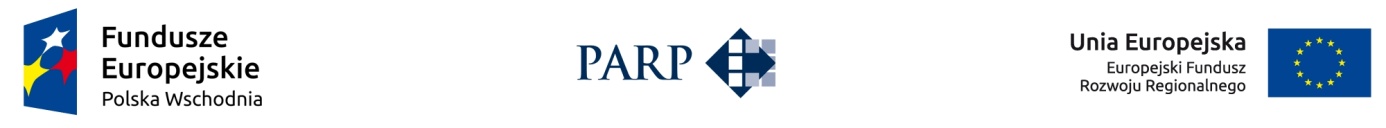 INSTRUKCJA WYPEŁNIANIAWNIOSKU O DOFINANSOWANIE PROJEKTU W RAMACHPROGRAMU OPERACYJNEGO POLSKA WSCHODNIAOś priorytetowa I: Przedsiębiorcza Polska WschodniaDziałanie 1.2 Internacjonalizacja MŚP, I Etap Niektóre pola wniosku o dofinansowanie w Generatorze Wniosków zostały zablokowane do edycji i są wypełniane automatycznie, stąd też wnioskodawca nie wypełnia tych pól.Wniosek o dofinansowanie musi być wypełniony w języku polskim.Numer wniosku o dofinansowanieInformacje zostaną wypełnione automatycznie w Generatorze Wniosków.Data złożenia wniosku w Generatorze WnioskówInformacje zostaną wypełnione automatycznie w Generatorze Wniosków.INFORMACJE OGÓLNE O PROJEKCIEProgram operacyjnyPole zablokowane do edycji. Informacje zostaną wypełnione automatycznie w Generatorze Wniosków.Oś priorytetowaPole zablokowane do edycji. Informacje zostaną wypełnione automatycznie w Generatorze Wniosków.Działanie Pole zablokowane do edycji. Informacje zostaną wypełnione automatycznie w Generatorze Wniosków.Nr Naboru Pole zablokowane do edycji. Informacje zostaną wypełnione automatycznie w Generatorze Wniosków.Rodzaj projektu Pole zablokowane do edycji. Informacje zostaną wypełnione automatycznie w Generatorze Wniosków.Tytuł projektu Należy wpisać pełny tytuł odzwierciedlający przedmiot projektu. Tytuł nie może być nadmiernie rozbudowany (nie może liczyć więcej niż 15 wyrazów).Krótki opis projektu Należy opisać jakie działania będą przeprowadzane w ramach usług doradczych prowadzących do przygotowania modelu biznesowego internacjonalizacji.Cel projektuNależy opisać co jest celem projektu. Okres realizacji projektu Należy podać okres, w którym planowane jest rozpoczęcie oraz zrealizowanie pełnego zakresu rzeczowego i finansowego projektu wraz ze złożeniem wniosku o płatność końcową. Należy pamiętać, że projekt musi rozpocząć się najpóźniej w terminie jednego miesiąca od zawarcia umowy o dofinansowania oraz zgodnie z kryteriami oceny projektów trwać nie dłużej niż 6 miesięcy. Planując termin rozpoczęcia projektu należy uwzględnić informacje zawarte w Regulaminie konkursu odnoszące się do przewidywanego terminu rozstrzygnięcia konkursu  oraz procedury zawarcia umowy o dofinansowanie.Uwaga: Najpóźniej w ostatnim dniu okresu realizacji projektu (ostatnim dniu kwalifikowalności wydatków) beneficjent zobowiązany jest złożyć wniosek o płatność końcową. W związku z tym podany okres realizacji projektu musi uwzględniać zarówno okres niezbędny do rzeczowej realizacji projektu (realizacji działań doradczych prowadzących do przygotowania Modelu biznesowego internacjonalizacji), jak również czas niezbędny na poniesienie wszystkich zaplanowanych wydatków oraz skompletowanie wszystkich dokumentów do wniosku o płatność końcową.Rozpoczęcie realizacji projektu może nastąpić najwcześniej po dniu złożenia wniosku o dofinansowanie. Za dzień rozpoczęcia realizacji projektu uznaje się dzień zaciągnięcia zobowiązania do zamówienia usług związanych z przygotowaniem Modelu biznesowego internacjonalizacji. Nie stanowią rozpoczęcia realizacji projektu czynności podejmowane w ramach działań przygotowawczych, w szczególności przygotowanie dokumentacji związanej z wyborem wykonawcy. Z uwagi na fakt, że projekt nie może zostać rozpoczęty przed dniem złożenia wniosku o dofinansowanie ani w dniu złożenia wniosku o dofinansowanie, za niezgodne z zasadami działania 1.2 POPW uważa się zawieranie w tym okresie ostatecznych umów z wykonawcami. Zawarcie z wykonawcą usług doradczych umowy pod warunkiem zawieszającym (umowy warunkowej) nie jest uznawane za rozpoczęcie projektu i musi mieć miejsce przed złożeniem wniosku o dofinansowanie. Uwaga!Do wyboru wykonawców w ramach projektu wyłonionych przed wejściem w życie umowy o dofinansowanie, należy stosować zasady określone w Regulaminie konkursu, Wytycznych w zakresie kwalifikowalności wydatków w ramach Europejskiego Funduszu Rozwoju Regionalnego, Europejskiego Funduszu Społecznego oraz Funduszu Spójności na lata 2014-2020 oraz Wytycznych w zakresie kwalifikowalności wydatków w Programie Operacyjnym Polska Wschodnia 2014-2020, w szczególności w zakresie: sposobu upublicznienia zapytania ofertowego i wyniku postępowania o udzielenie zamówienia, określenia warunków udziału w postepowaniu, sposobu opisu przedmiotu zamówienia, określenia kryteriów oceny ofert i terminu ich składania. W przypadku stwierdzenia powiązania kapitałowego lub osobowego pomiędzy zamawiającym (wnioskodawcą lub beneficjentem) a wykonawcą, wybór wykonawcy zostanie uznany za niezgodny z ustawą z ustawą z dnia 9 listopada 2000 r. o utworzeniu Polskiej Agencji Rozwoju Przedsiębiorczości (t.j. Dz. U. z 2014 r. poz. 1804), a koszty z nim związane za niekwalifikowalne.WNIOSKODAWCA – INFORMACJE OGÓLNENależy wypełnić wszystkie pola. Wpisane w polach dane muszą być aktualne.Nazwa wnioskodawcy Należy wpisać pełną nazwę wnioskodawcy zgodnie z Krajowym Rejestrem Sądowym (KRS) lub Centralną Ewidencją i Informacją o Działalności Gospodarczej (CEIDG). W przypadku spółki cywilnej w rubryce nazwa wnioskodawcy należy wpisać nazwę spółki oraz podać imiona i nazwiska wszystkich wspólników.Status wnioskodawcy Należy określić status wnioskodawcy na dzień składania wniosku poprzez zaznaczenie jednej z opcji: mikro, małym lub średnim. Dofinansowanie może otrzymać wyłącznie mikro, mały lub średni przedsiębiorca. W celu określenia statusu przedsiębiorstwa oraz zatrudnienia, należy stosować przepisy rozporządzenia Komisji (UE) Nr 651/2014 z dnia 17 czerwca 2014 r. uznającego niektóre rodzaje pomocy za zgodne z rynkiem wewnętrznym w zastosowaniu art. 107 i 108 Traktatu.Forma prawna wnioskodawcy oraz Forma własności Pola należy wypełnić poprzez wybranie właściwej opcji z listy. Wybrana opcja musi być zgodna ze stanem faktycznym i mieć potwierdzenie w dokumentacji rejestrowej na dzień składania wniosku. NIP wnioskodawcy i REGON Należy podać NIP i REGON. W przypadku spółki cywilnej w rubryce NIP należy podać numer NIP spółki cywilnej.PESELW przypadku osoby fizycznej prowadzącej działalność gospodarczą należy wpisać numer PESEL.Numer w Krajowym Rejestrze Sądowym Należy wpisać pełny numer, pod którym wnioskodawca figuruje w Krajowym Rejestrze Sądowym (jeśli dotyczy). Data rozpoczęcia działalności zgodnie z dokumentem rejestrowymWnioskodawca zarejestrowany w Krajowym Rejestrze Sądowym podaje datę rejestracji w Krajowym Rejestrze Sądowym. Wnioskodawca zarejestrowany w Centralnej Ewidencji i Informacji o Działalności Gospodarczej wpisuje datę rozpoczęcia wykonywania działalności gospodarczej. Data musi być zgodna z dokumentem rejestrowym.Numer kodu PKD przeważającej działalności wnioskodawcy Należy wybrać numer kodu Polskiej Klasyfikacji Działalności (PKD) przeważającej działalności wnioskodawcy. Kod PKD powinien być podany zgodnie z rozporządzeniem Rady Ministrów z dnia 24 grudnia 2007 r. w sprawie Polskiej Klasyfikacji Działalności (PKD) (Dz.U. Nr 251, poz. 1885, z późn. zm.) oraz powinien zawierać dział, grupę, klasę oraz podklasę np. 12.34.Z.Możliwość odzyskania VATNależy określić, czy wnioskodawca ma możliwość odzyskania podatku VAT poniesionego w związku z realizacją działań objętych wnioskiem, częściowego odzyskania VAT, czy nie ma takiej możliwości. Wnioskodawca deklaruje możliwość (bądź jej brak) odzyskania podatku VAT poprzez wybranie jednej z dostępnych opcji. Uzasadnienie braku możliwości odzyskania VATW przypadku braku możliwości odzyskania podatku VAT poniesionego w związku z realizacją projektu i uznania go za wydatek kwalifikowalny, należy przedstawić szczegółowe uzasadnienie zawierające podstawę prawną wskazującą na brak możliwości obniżenia VAT należnego o VAT naliczony zarówno na dzień sporządzania wniosku o dofinansowanie, jak również mając na uwadze planowany sposób wykorzystania w przyszłości (w okresie realizacji projektu oraz w okresie trzech lat od zakończenia realizacji projektu) majątku wytworzonego w związku z realizacją projektu. W przypadku, gdy podatek VAT nie jest uznany za kwalifikowalny, należy wprowadzić: „nie dotyczy”.Adres siedziby/miejsca zamieszkania Należy wpisać adres siedziby wnioskodawcy zgodny z dokumentem rejestrowym, a w przypadku osób fizycznych prowadzących działalność gospodarczą adres zamieszkania. Wielkość zatrudnieniaNależy podać średnioroczne zatrudnienie w ostatnim zamkniętym roku obrotowym w przeliczeniu na pełne etaty.Przychody ze sprzedażyW kolejnych rubrykach należy wpisać przychody ze sprzedaży osiągnięte przez wnioskodawcę w ciągu ostatnich trzech zamkniętych lat obrotowych.Dla ostatniego zamkniętego roku obrotowego wyodrębniono rubryki odnoszące się do sprzedaży zagranicznej (na eksport oraz na jednolitym rynku europejskim poza granicami Polski). Należy podać przychody ze sprzedaży zagranicznej w ujęciu kwotowym, zaś wartość procentowa zostanie wprowadzona automatycznie w Generatorze Wniosków.Uwaga: Należy pamiętać, że zgodnie z przyjętymi kryteriami wyboru projektów w ramach działania 1.2 POPW o dofinansowanie mogą ubiegać się wyłącznie MSP, które przynajmniej w jednym zamkniętym roku obrotowym (trwającym przynajmniej 12 miesięcy) w okresie 3 lat poprzedzających rok, w którym złożony został wniosek o udzielenie wsparcia osiągnęły wysokość przychodów ze sprzedaży nie mniejszą niż 200 tys. PLN.Opis prowadzonej działalnościNależy krótko opisać historię firmy wnioskodawcy, produkty jakie wnioskodawca oferuje na rynku i podać wielkość sprzedaży w podziale na poszczególne produkty w ostatnim, zamkniętym roku obrotowym. Wnioskodawca powinien również przedstawić schemat organizacyjny w jego firmie. Wspólnik (dotyczy spółki cywilnej)Pola należy wypełnić dla każdego wspólnika spółki cywilnej odrębnie ze wskazaniem NIP, numeru PESEL i adresu zamieszkania wspólnika będącego osobą fizyczną.Produkty, które zdaniem Wnioskodawcy mogą podlegać internacjonalizacjiW oddzielnych podpunktach należy opisać kolejne produkty (wyroby lub usługi) będące w ofercie Wnioskodawcy, które zdaniem Wnioskodawcy mogą podlegać internacjonalizacji.W pierwszej rubryce danego podpunktu należy nazwać i krótko scharakteryzować produkt. W kolejnej rubryce należy podać kod CN (Nomenklatura Scalona dla handlu zagranicznego towarami) wyrobu. Kod należy podać z dokładnością do działu (2 pierwsze cyfry). Informacje na temat kodów CN można uzyskać m.in. na stronie internetowej Głównego Urzędu Statystycznego http://stat.gov.pl/Klasyfikacje/doc/cn/index.html. W odniesieniu do usług należy wprowadzić adnotację: „nie dotyczy”.Trzecia rubryka danego podpunktu zatytułowana jest: „Informacje na temat sprzedaży, wytwarzania i rozwoju produktu”. Treść tej rubryki powinna odpowiadać w szczególności na następujące pytania:Od kiedy produkt jest w ofercie Wnioskodawcy?Czy produkt wyróżniają na tle produktów konkurencyjnych jakieś szczególne cechy?Jaki jest obecny poziom sprzedaży produktu (ilość/wartość) oraz jak wygląda dynamika/trendy sprzedaży?Jakie są podstawowe grupy dotychczasowych odbiorców produktu oraz sposoby jego sprzedaży?Jakimi zdolnościami wytwórczymi produktu dysponuje Wnioskodawca oraz czy będą one rozwijane?W czwartej rubryce należy wybrać z rozwijanej listy kraj/kraje będące rynkami, na których Wnioskodawca prowadzi lub prowadził sprzedaż danego produktu.Rynki zagraniczne (kraje), na których Wnioskodawca prowadzi sprzedaż pozostałych produktówNależy określić ewentualne inne produkty z oferty Wnioskodawcy, które w bieżącym i w poprzednim zamkniętym roku obrotowym były sprzedawane na rynkach zagranicznych, wraz ze wskazaniem tych rynków (krajów). W przypadku braku tego typu produktów należy wprowadzić adnotację: „nie dotyczy”.WNIOSKODAWCA – ADRES KORESPONDENCYJNYNależy podać adres, na który należy doręczać lub kierować korespondencję w formie elektronicznej (e-mail), zapewniający skuteczną komunikację pomiędzy PARP a wnioskodawcą przy ocenie wniosku o dofinansowanie. W przypadku ustanowienia pełnomocnika korespondencja zawsze będzie doręczana lub kierowana (e-mail) na adres podany w części IV wniosku. INFORMACJE O PEŁNOMOCNIKUW przypadku ustanowienia przez wnioskodawcę pełnomocnika, w polach określonych 
w części IV wniosku należy podać imię i nazwisko i dane teleadresowe pełnomocnika. 
W przypadku ustanowienia pełnomocnika korespondencja będzie doręczana lub kierowana 
w formie elektronicznej na adres podany w tej części wniosku. Zakres pełnomocnictwa musi obejmować co najmniej możliwość podpisania i złożenia wniosku oraz reprezentowanie wnioskodawcy w konkursie (z zastrzeżeniem zapisów Regulaminu konkursu odnośnie do sposobu reprezentowania przedsiębiorcy na Panelu Ekspertów).OSOBA DO KONTAKTÓW ROBOCZYCHNależy wpisać dane osoby, która będzie adresatem korespondencji roboczej dotyczącej projektu. Powinna to być osoba dysponująca pełną wiedzą na temat projektu, zarówno w kwestiach związanych z samym wnioskiem, jak i późniejszą realizacją projektu. Dane te nie będą wykorzystywane przy ocenie wniosku o dofinansowanie.MIEJSCE REALIZACJI PROJEKTUGłówna lokalizacja projektuWnioskodawca powinien określić miejsce lokalizacji projektu poprzez podanie informacji dotyczących co najmniej województwa, powiatu, gminy i miejscowości oraz wskazać właściwy Podregion (NUTS 3) poprzez wybranie jednej opcji z listy. W ramach poddziałania mogą być dofinansowane wyłącznie projekty realizowane na terytorium makroregionu Polski Wschodniej. W przypadku realizacji projektu w kilku lokalizacjach wskazanych we wniosku, główna lokalizacja projektu zostaje wskazana przez Wnioskodawcę poprzez zaznaczenie pola wyboru (checkboxu) przy właściwej lokalizacji. Przez lokalizację projektu należy rozumieć miejsce, w którym projekt będzie wdrażany. Główna lokalizacja projektu powinna odpowiadać miejscu wykonywania działalności gospodarczej, którego dotyczyć będą usługi doradcze prowadzące do przygotowania modelu biznesowego internacjonalizacji.Pozostałe miejsca realizacji projektu (jeśli dotyczy) Jeżeli realizacja projektu będzie przebiegała w kilku lokalizacjach należy wskazać wszystkie lokalizacje podając dane dotyczące co najmniej województwa, powiatu, gminy, podregionu, miejscowości oraz wskazać właściwy Podregion (NUTS3).Uwaga! Należy pamiętać, że miejsce realizacji projektu w ramach działania 1.2 POPW musi znajdować się na terytorium co najmniej jednego województwa makroregionu Polski Wschodniej (tj. województw: lubelskiego, podkarpackiego, podlaskiego, świętokrzyskiego 
i warmińsko-mazurskiego) co oznacza, że zarówno główna lokalizacja projektu, jak 
i pozostałe miejsca realizacji projektu muszą być zlokalizowane na terytorium makroregionu Polski Wschodniej. Na podstawie tego punktu wniosku dokonana zostanie ocena spełnienia kryterium formalnego: Projekt jest realizowany na terytorium makroregionu Polski Wschodniej.Tytuł prawny nieruchomości, w której projekt będzie zlokalizowanyNależy określić, jakim tytułem prawnym do nieruchomości dysponuje przedsiębiorca (własność, użytkowanie wieczyste, dzierżawa, spółdzielcze własnościowe prawo do lokalu, spółdzielcze własnościowe prawo do lokalu mieszkalnego, spółdzielcze lokatorskie prawo do lokalu mieszkalnego, najem, itp.) oraz określić, w jaki sposób jest ono ograniczone (czasowo, na rzecz innego podmiotu, itp.). Jeśli wskazanie dokładnego adresu lokalizacji projektu nie jest możliwe na etapie składania wniosku o dofinansowanie, należy wskazać przyczyny, dla których podanie precyzyjnego adresu docelowej lokalizacji projektu nie jest możliwe.KLASYFIKACJA PROJEKTUNumer kodu PKD działalności, której dotyczy projekt Należy wybrać numer kodu Polskiej Klasyfikacji Działalności (PKD) dla działalności, której dotyczy projekt. Kod PKD powinien być podany zgodnie z rozporządzeniem Rady Ministrów z dnia 24 grudnia 2007 r. w sprawie Polskiej Klasyfikacji Działalności (PKD) (Dz.U. Nr 251, poz. 1885, z późn. zm.) oraz powinien zawierać dział, grupę, klasę oraz podklasę np. 12.34.ZNależy sprawdzić, czy w zakresie wnioskowanego projektu znajduje się działalność wykluczona, wymieniona w § 4 rozporządzenia Ministra Infrastruktury i Rozwoju z dnia 13 lipca 2015 r. w sprawie udzielania przez Polską Agencję Rozwoju Przedsiębiorczości pomocy finansowej w ramach osi I Przedsiębiorcza Polska Wschodnia Programu Operacyjnego Polska Wschodnia 2014-2020 (Dz. U. poz. 1007). Projekt może zostać dofinansowany jedynie w przypadku, gdy nie dotyczy działalności wykluczonej. Na podstawie art. 1 rozporządzenia KE nr 1407/2013 z dnia 18 grudnia 2013 r. w sprawie stosowania art. 107 i 108 Traktatu o funkcjonowaniu Unii Europejskiej do pomocy de minimis (Dz. Urz. UE L 352 z 24.12.2013, str. 1) pomoc finansowa nie może być udzielona:przedsiębiorstwom prowadzącym działalność w sektorze rybołówstwa i akwakultury, objętym rozporządzeniem Rady (WE) nr 104/2000 ); przedsiębiorstwom zajmującym się produkcją podstawową produktów rolnych; przedsiębiorstwom prowadzącym działalność w sektorze przetwarzania i wprowadzania do obrotu produktów rolnych w następujących przypadkach: kiedy wysokość pomocy ustalana jest na podstawie ceny lub ilości takich produktów nabytych od producentów podstawowych lub wprowadzonych na rynek przez przedsiębiorstwa objęte pomocą; kiedy przyznanie pomocy zależy od faktu przekazania jej w części lub w całości producentom podstawowym; na działalność związaną z wywozem do państw trzecich lub państw członkowskich, tzn. jest pomocą bezpośrednio związaną z ilością wywożonych produktów, tworzeniem i prowadzeniem sieci dystrybucyjnej lub innymi wydatkami bieżącymi związanymi z prowadzeniem działalności wywozowej; jeśli jest uwarunkowana pierwszeństwem korzystania z towarów krajowych w stosunku do towarów sprowadzanych z zagranicy.Na podstawie § 4 ust. 4 rozporządzenia Ministra Infrastruktury i Rozwoju z dnia 13 lipca 2015 r. w sprawie udzielania przez Polską Agencję Rozwoju Przedsiębiorczości pomocy finansowej w ramach osi I Przedsiębiorcza Polska Wschodnia Programu Operacyjnego Polska Wschodnia 2014-2020 (Dz. U. poz. 1107) pomoc finansowa nie może być udzielona na działalność w zakresie:produkcji lub wprowadzania do obrotu napojów alkoholowych;produkcji lub wprowadzania do obrotu treści pornograficznych;obrotu materiałami wybuchowymi, bronią i amunicją;gier losowych, zakładów wzajemnych, gier na automatach i gier na automatach o niskich wygranych;produkcji lub wprowadzania do obrotu środków odurzających, substancji psychotropowych lub prekursorów.Na podstawie art. 3 ust. 3 rozporządzenia Parlamentu Europejskiego i Rady (UE) Nr 1301/2013 z dnia 17 grudnia 2013 r. w sprawie Europejskiego Funduszu Rozwoju Regionalnego i przepisów szczególnych dotyczących celu "Inwestycje na rzecz wzrostu i zatrudnienia" oraz w sprawie uchylenia rozporządzenia (WE) nr 1080/2006 (Dz. Urz. UE L 347 z 20.12.2013 r., str. 289) wsparcie nie może zostać udzielone:na likwidację ani budowę elektrowni jądrowych;na inwestycje na rzecz redukcji emisji gazów cieplarnianych pochodzących z listy działań wymienionych w załączniku I do dyrektywy 2003/87/WE;na wytwarzanie, przetwórstwo i wprowadzanie do obrotu tytoniu i wyrobów tytoniowych;przedsiębiorstwom w trudnej sytuacji w rozumieniu unijnych przepisów dotyczących pomocy państwa;na inwestycje w infrastrukturę portów lotniczych, chyba że są one związane z ochroną środowiska lub towarzyszą im inwestycje niezbędne do łagodzenia lub ograniczenia ich negatywnego oddziaływania na środowisko.Opis rodzaju działalnościNależy opisać działalność, której dotyczy projekt. Informacje te są szczególnie istotne, jeśli wskazany numer kodu PKD działalności, której dotyczy projekt może wskazywać na działalność wykluczoną z możliwości uzyskania wsparcia w ramach działania 1.2 POPW.Wpływ projektu na realizację zasad horyzontalnych Unii Europejskiej wymienionych 
w art. 7 i 8 rozporządzenia Parlamentu Europejskiego i Rady (UE) nr 1303/2013 z dnia 17 grudnia 2013 r. ustanawiającego wspólne przepisy dotyczące Europejskiego Funduszu Rozwoju Regionalnego, Europejskiego Funduszu Społecznego, Funduszu Spójności, Europejskiego Funduszu Rolnego na rzecz Rozwoju Obszarów Wiejskich oraz Europejskiego Funduszu Morskiego i Rybackiego oraz ustanawiającego przepisy ogólne dotyczące Europejskiego Funduszu Rozwoju Regionalnego, Europejskiego Funduszu Społecznego, Funduszu Spójności i Europejskiego Funduszu Morskiego i Rybackiego oraz uchylającego rozporządzenie Rady (WE) nr 1083/2006 (Dz. Urz. UE L 347 z 20.12.2013, str. 320).Zgodnie z Wytycznymi Ministra Infrastruktury i Rozwoju z dnia 8 maja 2015 r. w zakresie realizacji zasady równości szans i niedyskryminacji, w tym dostępności dla osób z niepełnosprawnościami oraz zasady równości szans kobiet i mężczyzn w ramach funduszy unijnych na lata 2014-2020 zasada równości szans i niedyskryminacji oznacza umożliwienie wszystkim osobom – bez względu na płeć, wiek, niepełnosprawność, rasę lub pochodzenie etniczne, wyznawaną religię lub światopogląd, orientację seksualną – sprawiedliwego, pełnego uczestnictwa we wszystkich dziedzinach życia na jednakowych zasadach.  We wniosku należy określić, czy projekt będzie spełniał zasadę równości szans i niedyskryminacji, w tym dostępności dla osób z niepełnosprawnościami lub będzie w stosunku do niej neutralny, z uwzględnieniem zapisów podrozdziału 5.2 pkt 17 i 18 ww. Wytycznych. Należy podać uzasadnienie i informacje wskazujące dlaczego dany projekt spełnia ww. zasadę lub jest w stosunku do niej neutralny.W związku z wymogiem, aby co do zasady wszystkie produkty projektów realizowanych ze środków funduszy strukturalnych były dostępne dla wszystkich osób, w tym również dostosowane do zidentyfikowanych potrzeb osób z niepełnosprawnościami, Wnioskodawca powinien przeprowadzić analizę w zakresie dostosowania produktów projektu do potrzeb osób z niepełnosprawnościami, zgodnie z regułą uniwersalnego projektowania, o której mowa w podrozdziale 5.2 pkt 15 Wytycznych. W przypadku, gdy z przeprowadzonej analizy wynika, że wśród użytkowników danego produktu projektu mogą wystąpić osoby z niepełnosprawnościami, należy zaznaczyć odpowiednie pole wniosku oraz uzupełnić uzasadnienie, w którym zostanie opisany zakres w jakim produkt projektu będzie dostosowany do zidentyfikowanych w toku analizy potrzeb. Wskazane pole należy wypełnić w przypadku, gdy produkt projektu będzie dostosowany do potrzeb osób z niepełnosprawnościami. W przypadku projektów, w których zasada dostępności produktów do potrzeb osób z niepełnosprawnościami nie znajduje zastosowania, należy zaznaczyć odpowiednie pole wniosku oraz uzupełnić uzasadnienie o informacje w zakresie „neutralności” produktu i opisem, dlaczego nie będzie on spełniał zasady dostępności. Aby projekt mógł zostać uznany za mający pozytywny wpływ na realizację zasady równości szans i niedyskryminacji, w tym dostępności dla osób z niepełnosprawnościami, produkt projektu musi być dostosowany do potrzeb osób z niepełnosprawnościami.Należy pamiętać, że rekomendację do dofinansowania może uzyskać wyłącznie projekt, który ma co najmniej neutralny wpływ na realizację zasady równości szans i niedyskryminacji.W kolejnym polu należy określić, czy projekt będzie miał neutralny czy pozytywny wpływ na realizację zasady równości szans kobiet i mężczyzn. Należy podać uzasadnienie i informacje wskazujące dlaczego dany projekt spełnia ww. zasadę lub jest w stosunku do niej neutralny. Zgodnie z ww. Wytycznymi zasada równości szans kobiet i mężczyzn ma prowadzić do podejmowania działań na rzecz osiągnięcia stanu, w którym kobietom i mężczyznom przypisuje się taką samą wartość społeczną, równe prawa i równe obowiązki oraz gdy mają oni równy dostęp do zasobów (środki finansowe, szanse rozwoju), z których mogą korzystać. Zasada ta ma gwarantować możliwość wyboru drogi życiowej bez ograniczeń wynikających ze stereotypów płci. Należy pamiętać, że projekt, aby mógł być wybrany do dofinansowania, musi mieć co najmniej neutralny wpływ na realizację zasady równości szans kobiet i mężczyzn.W kolejnym polu należy określić, czy projekt będzie miał neutralny czy pozytywny wpływ na realizację zasady zrównoważonego rozwoju, o której mowa w art. 8 rozporządzenia Parlamentu Europejskiego i Rady (UE) nr 1303/2013. Należy podać uzasadnienie i informacje wskazujące dlaczego dany projekt spełnia ww. zasadę lub jest w stosunku do niej neutralny. Zgodnie z art. 8 rozporządzenia Parlamentu Europejskiego i Rady (UE) nr 1303/2013 wsparcie z funduszy strukturalnych nie może być udzielone na projekty prowadzące do degradacji lub znacznego pogorszenia stanu środowiska naturalnego. Zatem wszystkie projekty powinny być neutralne dla środowiska lub mieć na nie pozytywny wpływ. Zgodność projektu z zasadą zrównoważonego rozwoju dotyczy takich obszarów jak: przestrzeganie wymogów ochrony środowiska, efektywne gospodarowanie zasobami, dostosowanie do zmian klimatu i łagodzenie jego skutków, zachowanie różnorodności biologicznej, odporność na klęski żywiołowe oraz zapobieganie ryzyku i zarządzanie ryzykiem związanym z ochroną środowiska. Przedmiotowy opis musi w wyczerpujący sposób odpowiedzieć na pytanie, czy proces wytwarzania produktu (wyrobu lub usługi) przeznaczonego do sprzedaży zagranicznej uwzględnia co najmniej jedno z rozwiązań w zakresie:-	zmniejszania emisji zanieczyszczeń,-	zmniejszania energochłonności,-	zmniejszania zużycia wody,-	wykorzystania materiałów (odpadów) pochodzących z recyclingu,-	wykorzystania odnawialnych źródeł energii.Powyższe pytanie odnosi się do rozwiązań stanowiących stały (niepomijalny), integralny element procesu technologicznego prowadzącego do wytworzenia wyrobu lub wyświadczenia usługi. Udzielona odpowiedź zostanie wykorzystana do oceny kryterium merytorycznego „Realizacja projektu przyczynia się do promocji zielonej i zrównoważonej gospodarki.”Należy pamiętać, że rekomendację do dofinansowania może uzyskać wyłącznie projekt, który ma co najmniej neutralny wpływ na ww. zasadę.Projekt wpisuje się w zakres Regionalnych Inteligentnych Specjalizacji (RIS) wspólnych dla co najmniej dwóch województw z Polski WschodniejNależy zadeklarować poprzez wybranie odpowiedniej opcji, czy przedmiot projektu wpisuje się we wspólne obszary Regionalnych Inteligentnych Specjalizacji województw Polski Wschodniej. W przypadku zaznaczenia opcji „TAK”, wnioskodawca wybiera wspólny obszar lub obszary RIS, w który (które) wpisuje się przedmiot projektu z listy wybieranej obejmującej następujące pozycje:Żywność i produkty rolno-spożywcze;Ekologia;Turystyka, medycyna, zdrowie;Energetyka;Technologie informacyjno-komunikacyjne (ICT);Budownictwo ekologiczne;Produkcja maszyn i urządzeń. Następnie należy uzasadnić, w jaki sposób projekt, wpisuje się w wybrany obszar. Informacje dotyczące obszarów Regionalnych Inteligentnych Specjalizacjach wspólnych co najmniej dla dwóch województw Polski Wschodniej dostępne są pod adresem www.popw.parp.gov.pl (w zakładce z dokumentacją dla działania 1.2 POPW). Typ obszaru realizacji Należy wybrać jedną z opcji z listy. Rodzaj działalności gospodarczej Należy wybrać jedną z opcji z listy. WYKONAWCA USŁUG DORADCZYCHNależy zadeklarować, czy wnioskodawca przeprowadził postępowanie ofertowe zgodnie z zasadami określonymi w Regulaminie konkursu (w szczególności § 3 ust. 8-10) oraz w Wytycznych w zakresie kwalifikowalności wydatków w ramach Europejskiego Funduszu Rozwoju Regionalnego, Europejskiego Funduszu Społecznego oraz Funduszu Spójności na lata 2014-2020 oraz Wytycznych w zakresie kwalifikowalności wydatków w Programie Operacyjnym Polska Wschodnia 2014-2020 w szczególności w zakresie: sposobu upublicznienia zapytania ofertowego i wyniku postępowania o udzielenie zamówienia, określenia warunków udziału w postępowaniu, sposobu opisu przedmiotu zamówienia, określenia kryteriów oceny ofert i terminu ich składania. W rubryce Sposób upublicznienia zapytania ofertowego należy określić sposób upublicznienia zapytania ofertowego (możliwe jest zaznaczenie więcej niż jednej opcji).Wybór wykonawcy modelu biznesowego internacjonalizacji przez wnioskodawcę musi nastąpić przed złożeniem wniosku o dofinansowanie. Wybór wykonawcy musi zostać przeprowadzony zgodnie z art. 6c ustawy o PARP, wytycznymi ministra właściwego do spraw rozwoju regionalnego w zakresie kwalifikowalności wydatków w Programie Operacyjnym Polska Wschodnia 2014-2020 oraz wytycznymi w zakresie kwalifikowalności wydatków w ramach Europejskiego Funduszu Rozwoju Regionalnego, Europejskiego Funduszu Społecznego oraz Funduszu Spójności na lata 2014-2020, w szczególności w zakresie sposobu i miejsca upublicznienia zapytania ofertowego i wyniku postępowania o udzielenie zamówienia, określenia warunków udziału w postępowaniu, sposobu opisu przedmiotu zamówienia, określenia kryteriów oceny ofert i terminu ich składania. W przypadkach wskazanych w Regulaminie konkursu, wnioskodawca jest zobowiązany do publikacji zapytań ofertowych oraz ich wyników w systemie informatycznym LSI1420 (https://lsi1420.parp.gov.pl/) obsługującym Generatory Wniosków, dostępnym na stronie internetowej PARP. W celu zapewnienia prawidłowości przeprowadzonego postępowania, każdy Wnioskodawca jest zobowiązany do postępowania zgodnie z Listą sprawdzającą poprawność zastosowania właściwej procedury określającej sposób wyboru wykonawcy przed jej wszczęciem (załącznik nr 4 f do wniosku o dofinansowanie).W kolejnych rubrykach należy wskazać podmioty, które złożyły oferty w odpowiedzi na zapytanie ofertowe wnioskodawcy oraz dane dotyczące wybranego wykonawcy. Następnie należy podać informację na temat ewentualnego członkostwa wybranego wykonawcy w organizacjach, partnerstwach lub sieciach współpracy międzynarodowej oraz innych posiadanych kontaktach międzynarodowych wykonawcy, które mogą mieć wpływ na skuteczność usług. W kolejnej rubryce należy przedstawić opis zasobów kadrowych (eksperckich), organizacyjnych i aktywów niematerialnych (np. posiadane bazy danych, know-how), które zostaną zaangażowane przez wybranego wykonawcę do realizacji zadań na rzecz Wnioskodawcy. Opis ten nie powinien zawierać informacji o charakterze danych osobowych. Należy przedstawić opis doświadczenia wybranego wykonawcy w realizacji usług doradczych polegających na opracowaniu i skutecznym wdrożeniu nowych modeli biznesowych prowadzących do umiędzynarodowienia działalności gospodarczej. Opis powinien zawierać informacje odnośnie branż przedsiębiorców wspartych w powyższym zakresie przez wykonawcę oraz docelowych rynkach zagranicznych tych przedsiębiorców. Należy wymienić dotychczasowych klientów przedmiotowych usług wykonawcy, którzy wystawili w związku z ich realizacją pisemne referencje dla wykonawcy. WSKAŹNIKIWszystkie wskaźniki podlegają monitorowaniu w toku realizacji projektu. Wskaźniki produktu są bezpośrednio powiązane z wydatkami ponoszonymi w projekcie, przy czym osiągnięte wartości powinny zostać wykazane najpóźniej we wniosku o płatność końcową. Dla I Etapu działania 1.2 zostały przyjęte następujące wskaźniki produktu:Liczba opracowanych modeli biznesowych internacjonalizacji;Liczba przedsiębiorstw otrzymujących wsparcie Liczba przedsiębiorstw otrzymujących dotacje Liczba przedsiębiorstw wspartych w zakresie internacjonalizacjiInwestycje prywatne uzupełniające wsparcie publiczne dla przedsiębiorstw (dotacje)Wartości docelowe pierwszych czterech wskaźników wynoszą 1. Dla wskaźnika Inwestycje prywatne uzupełniające wsparcie publiczne dla przedsiębiorstw (dotacje) przyjęta zostanie kwota środków własnych ponoszonych przez przedsiębiorstwo w związku z realizacją projektu, tj. różnica pomiędzy całkowitą kwotą wydatków ogółem, a dofinansowaniem. Wartości docelowe wskaźników oraz rok osiągnięcia wartości docelowej zostaną wygenerowane automatycznie.Wskaźniki rezultatu odnoszą się do bezpośrednich efektów realizowanego projektu, osiągniętych w wyniku realizacji projektu. Dla I Etapu działania 1.2 został przyjęty następujący wskaźnik rezultatu,:Liczba zweryfikowanych modeli biznesowych internacjonalizacji.Rok bazowy to rok, w którym składany jest wniosek o dofinansowanie. Wartość bazowa wskaźnika będzie równa 0. Rok osiągniecia wartości docelowej wskaźnika to rok, w którym zakończy się realizacja projektu. Wartość docelowa wskaźnika będzie równa 1. Dane w ww. polach zostaną wygenerowane automatycznie.HARMONOGRAM RZECZOWO-FINANSOWYPlanując wydatki w działaniu należy pamiętać o zasadach kwalifikowalności określonych w obowiązujących przepisach, w szczególności w rozporządzeniu Ministra Infrastruktury i Rozwoju z dnia 13 lipca 2015 r. w sprawie udzielania przez Polską Agencję Rozwoju Przedsiębiorczości pomocy finansowej w ramach osi I Przedsiębiorcza Polska Wschodnia Programu Operacyjnego Polska Wschodnia 2014-2020 (Dz. U. poz. 1007), Wytycznych w zakresie kwalifikowalności wydatków w ramach Europejskiego Funduszu Rozwoju Regionalnego, Europejskiego Funduszu Społecznego oraz Funduszu Spójności na lata 2014-2020 oraz Wytycznych w zakresie kwalifikowalności wydatków w Programie Operacyjnym Polska Wschodnia 2014-2020.Wydatkami kwalifikowalnymi są w szczególności wydatki dokonane w sposób przejrzysty, racjonalny, efektywny i adekwatny do zaplanowanych przez wnioskodawcę działań i celów projektu oraz celów określonych dla działania.Wydatkami kwalifikowalnymi są tylko takie wydatki, które są niezbędne do prawidłowej realizacji projektu.Kategorie wydatków kwalifikowalnych muszą być zgodne z katalogiem określonym w Regulaminie konkursu. Koszty kwalifikowalne obejmują koszty usług doradczych, świadczonych przez doradców zewnętrznych, prowadzących do opracowania nowego modelu biznesowego związanego z wprowadzeniem nowego lub istniejącego produktu na nowy rynek zagraniczny obejmujących w szczególności:analizę możliwości eksportowych firmy poprzez zbadanie produktów przedsiębiorstwa oraz ocenę konkurencyjnej pozycji przedsiębiorstwa na rynkach zagranicznych, badanie rynków zagranicznych i wskazanie rynków docelowych oraz ich uhierarchizowanie, a także identyfikację potencjalnych kontrahentów na rynkach zagranicznych; koncepcję wejścia na rynek zagraniczny wraz z projekcją możliwości sprzedaży na wybranym rynku zagranicznym,wskazanie najefektywniejszych narzędzi i metod marketingowych oraz promocyjnych (w tym wskazanie wydarzeń targowych czy kierunków misji handlowych),rekomendacje w zakresie reorganizacji przedsiębiorstwa i przygotowania go do działalności eksportowej (w zakresie organizacji produkcji, marketingu i promocji, polityki handlowej i cenowej, działu eksportu, logistyki itp.),propozycje możliwych źródeł zewnętrznego finansowania działalności eksportowej i instrumentów finansowych obniżających ryzyko eksportowe (kredyty eksportowe, fundusze poręczeniowe i gwarancyjne, fundusze dotacji, transakcje terminowe etc.)Wydatki niekwalifikowalne są w całości finansowane ze środków własnych wnioskodawcy.Usługi doradcze nie mogą mieć charakteru ciągłego ani okresowego oraz nie mogą być związane z bieżącą działalnością operacyjną MSP, w szczególności w zakresie doradztwa podatkowego, stałej obsługi prawnej lub reklamy.Harmonogram rzeczowo-finansowy należy przygotować uwzględniając instrukcje wskazane do pola „Okres realizacji projektu”. Dane w tych częściach wniosku muszą być spójne.Ilekroć we wniosku o dofinansowanie jest mowa o wydatkach, należy przez to rozumieć również koszty.Zakres rzeczowyZakres rzeczowy powinien przedstawiać logiczny ciąg prac, które wnioskodawca zamierza przeprowadzić w ramach projektu. W ramach I Etapu realizowane jest zadanie „Realizacja działań doradczych prowadzących do przygotowania modelu biznesowego internacjonalizacji”. Należy skrótowo opisać działania planowane w ramach realizacji tego zadania oraz czas ich realizacji (należy podać datę rozpoczęcia i zakończenia zadania). Wymienione działania powinny obejmować całość realizacji projektu.Zakres finansowyNależy wskazać koszty, jakie zostaną poniesione w ramach zadania określonego w tabeli „Zakres rzeczowy”. Zadanie obejmuje koszty z kategorii usług doradczych. Wartość wydatków należy podać w podziale na kwoty wydatków ogółem i wydatków kwalifikowalnych. Jeżeli wnioskodawca nie ma możliwości odzyskania podatku VAT może wnioskować o refundację części lub całości poniesionego w ramach projektu podatku VAT i zaliczyć go do wydatków kwalifikowalnych. W takim przypadku powinien odzwierciedlić kwotę podatku VAT w polu „W tym VAT”. W pozostałych przypadkach pola „w tym VAT” nie należy wypełniać. Pole „% dofinansowania” wylicza się automatycznie na podstawie pól „Dofinansowanie” oraz „Wydatki kwalifikowalne”.Z uwagi na możliwość popełnienia błędów przy konstruowaniu wydatków, wydatki kwalifikowalne należy podawać w zaokrągleniu do pełnych setek złotych w górę. Kwoty w polu „Wartość ogółem” nie należy zaokrąglać. W przypadku, gdy wnioskodawca zamierza wnioskować o refundację części lub całości poniesionego w ramach projektu podatku VAT, kwotę wydatków kwalifikowalnych (łącznie z VAT) należy zaokrąglić zgodnie z podaną poniżej metodą.Przykład:Jeżeli w ramach projektu planuje się poniesienie jednostkowego wydatku kwalifikowalnego na poziomie 13 145 zł należy dokonać zaokrąglenia do kwoty 13 200 zł. Tabela „Wydatki w ramach kategorii kosztów” generowana jest automatycznie na podstawie danych wprowadzonych do tabeli ”Zakres finansowy”.Poszczególne koszty zaprezentowane w Zakresie Finansowym, należy krótko opisać oraz uzasadnić konieczność ich ponoszenia. Opis ten musi odnosić się również do wyceny poszczególnych kosztów (pozwolić na ocenę poprawności wyceny kosztów). Opisy i uzasadnienia kosztów są wyodrębnione w osobnej tabeli w ramach Zakresu Finansowego.ZESTAWIENIE FINANSOWE OGÓŁEMPola wyliczane automatycznie. ŹRÓDŁA FINANSOWANIA WYDATKÓWW tym punkcie określić należy planowany sposób finansowania całkowitych i kwalifikowalnych wydatków ponoszonych w projekcie w podziale na następujące rodzaje źródeł finansowania: a) Środki wspólnotoweb) Krajowe środki publiczne, w tymbudżet państwa;budżet jednostek samorządu terytorialnegoinne krajowe środki publicznePrywatne, w tym:Środki własneLeasingKredytinne (w przypadku finansowania wydatków z innych źródeł niż kredyt należy wpisać jakie to źródła).Wnioskodawca musi określić ostateczne źródła finansowania projektu uwzględniając w nich wnioskowane dofinansowanie. Wnioskowane dofinansowanie powinno być wykazane w pozycji „Środki wspólnotowe”. Pozycję „Krajowe środki publiczne” wnioskodawca wypełnia tylko w przypadku, gdy na projekt pozyskał inne krajowe środki publiczne. Suma Środków prywatnych, Środków wspólnotowych oraz ewentualnych Krajowych środków publicznych musi być równa kwocie wydatków ogółem związanych z realizacją projektu (kwalifikowalnych oraz niekwalifikowalnych).OTRZYMANA POMOC ORAZ POWIĄZANIE PROJEKTU  W punkcie tym należy wskazać, czy wnioskodawca uzyskał pomoc (de minimis lub inną niż de minimis) na projekt, którego dotyczy wniosek, w ramach innych programów wsparcia finansowanych ze środków krajowych, jednostek samorządu terytorialnego, zagranicznych lub z innych form wsparcia publicznego. Jeśli wnioskodawca nie korzystał z żadnej pomocy z ww. środków, zaznacza pole „NIE” oraz nie wypełnia dalszych rubryk. Jeżeli wnioskodawca zaznaczy opcję „TAK”, zobowiązany jest wypełnić wszystkie podpunkty dotyczące danego rodzaju pomocy. Należy mieć na uwadze, iż w takim wypadku wartość tej pomocy powinna być odzwierciedlona w źródłach finansowania projektu.W punkcie Opis powiązania projektu z innymi projektami wnioskodawcy należy podać informacje dotyczące powiązań projektu z innymi projektami w ramach tego samego programu operacyjnego i/lub innych programów operacyjnych. Należy opisać te powiązania, podać tytuł, datę złożenia wniosku o dofinansowanie powiązanych projektów, datę podpisania umowy/ów o dofinansowanie oraz źródła finansowania/dofinasowania. Jeżeli projekt nie jest powiązany z innymi projektami należy wpisać „Nie dotyczy”.Kwota pomocy de minimis, de minimis w rolnictwie i rybołówstwie uzyskanej przez wnioskodawcę w bieżącym roku oraz w ciągu dwóch poprzedzających lat podatkowych (w EUR)Należy określić czy w ciągu bieżącego roku podatkowego oraz dwóch poprzedzających go lat podatkowych wnioskodawca lub organizm gospodarczy, w skład którego wchodzi wnioskodawca, nie otrzymał pomocy de minimis. W przypadku braku ww. pomocy wnioskodawca wpisuje wartość „0”. W przypadku, gdy pomoc de minimis była udzielona wnioskodawca wpisuje łączną wysokość uzyskanej pomocy de minimis (w EUR).Powyższe należy rozpatrywać dla wnioskodawcy jako jednego przedsiębiorcy w rozumieniu art. 2 ust. 2 rozporządzenia Komisji (UE) nr 1407/2013 z dnia 18 grudnia 2013 r. w sprawie stosowania art. 107 i 108 Traktatu o funkcjonowaniu Unii Europejskiej do pomocy de minimis (Dz. Urz. UE L 352 z 24.12.2013).Zgodnie z Art. 2 ust. 2 Rozporządzenia Komisji (UE) nr 1407/2013 z dnia 18 grudnia 2013 r. w sprawie stosowania art. 107 i 108 Traktatu o funkcjonowaniu Unii Europejskiej do pomocy de minimis:„jedno przedsiębiorstwo” obejmuje wszystkie jednostki gospodarcze, które są ze sobą powiązane co najmniej jednym z następujących stosunków: jedna jednostka gospodarcza posiada w drugiej jednostce gospodarczej większość praw głosu akcjonariuszy, wspólników lub członków; jedna jednostka gospodarcza ma prawo wyznaczyć lub odwołać większość członków organu administracyjnego, zarządzającego lub nadzorczego innej jednostki gospodarczej; jedna jednostka gospodarcza ma prawo wywierać dominujący wpływ na inną jednostkę gospodarczą zgodnie z umową zawartą z tą jednostką lub postanowieniami w jej akcie założycielskim lub umowie spółki; jedna jednostka gospodarcza, która jest akcjonariuszem lub wspólnikiem w innej jednostce gospodarczej lub jej członkiem, samodzielnie kontroluje, zgodnie z porozumieniem z innymi akcjonariuszami, wspólnikami lub członkami tej jednostki, większość praw głosu akcjonariuszy, wspólników lub członków tej jednostki. Jednostki gospodarcze pozostające w jakimkolwiek ze stosunków, o których mowa w akapicie pierwszym lit. a)–d), za pośrednictwem jednej innej jednostki gospodarczej lub kilku innych jednostek gospodarczych również są uznawane za jedno przedsiębiorstwo.Założenia do tabel finansowych - Sytuacja finansowa wnioskodawcy oraz jej prognozaNależy umieścić informacje o przyjętych założeniach do prognoz finansowych, a w szczególności: założenia makroekonomiczne: inflacja, kursy wymiany walut itp. (parametry mające wpływ na sprzedaż, nabycie oraz wartość aktywów i pasywów);założenia mikroekonomiczne: poziom popytu oraz rozłożenie popytu w czasie; czas od wdrożenia technologii do uzyskania wpływów ze sprzedaży; sposób kalkulacji ceny i wielkości sprzedaży; założenia dotyczące przychodów, założenia dotyczące prognozowanych kosztów operacyjnych i finansowych; oprocentowanie kredytów i sposób finansowania działalności; wielkość kosztów stałych oraz ogólnozakładowych kosztów administracyjnych; informacje nt. metod oraz przyjętych stawek amortyzacji środków trwałych i wartości niematerialnych i prawnych, wyjaśnienie dotyczące tworzonych rezerw, rozliczeń międzyokresowych, informacje nt. przewidywanego czasu otrzymania oraz sposobu księgowania otrzymanej dotacji.Przedstawione prognozy muszą opierać się na realnych założeniach oraz wynikach analiz lub ewentualnie przeprowadzonych badaniach, w szczególności dotyczących wielkości popytu i sprzedaży. Prognozy muszą być dostosowane do specyfiki danego przedsiębiorstwa oraz branży, w której ono funkcjonuje.Tabele finansowe - Sytuacja finansowa wnioskodawcy oraz jej prognozaTabele finansowe powinny zostać wypełnione zgodnie z zasadami określonymi w Załączniku nr 1 do ustawy z dnia 29 września 1994 r. o rachunkowości (Dz. U. z 2013 r. poz. 330, z późn. zm.). Należy podać dane finansowe uwzględniając lata realizacji projektu oraz okres 3 lat po zakończeniu realizacji projektu.W tabelach należy podać dane uwzględniając dofinansowanie w ramach projektu oraz środki własne.Tabela BilansTabela Bilans znajduje się w odrębnym arkuszu w pliku MS Excel. Wnioskodawca wypełnia pola niepodświetlone. Kwoty należy podać w tysiącach złotych, z dokładnością do jednego miejsca po przecinku.Uwaga: Pola podświetlone kolorem zielonym zawierają formuły (wyliczają się automatycznie), nie należy ich wypełniać.Tabela Rachunek zysków i stratTabela Rachunek zysków i strat znajduje się w odrębnym arkuszu w pliku MS Excel. Wnioskodawca wypełnia pola niepodświetlone. Kwoty należy podać w tysiącach złotych, z dokładnością do jednego miejsca po przecinku.Uwaga: Pola podświetlone kolorem zielonym zawierają formuły (wyliczają się automatycznie), nie należy ich wypełniać.Tabela Przepływy środków pieniężnychTabela Przepływy środków finansowych znajduje się w odrębnym arkuszu w pliku MS Excel. Wnioskodawca wypełnia pola niepodświetlone. Kwoty należy podać w tysiącach złotych, z dokładnością do jednego miejsca po przecinku.Uwaga: Pola podświetlone kolorem zielonym zawierają formuły (wyliczają się automatycznie), nie należy ich wypełniać.Tabela Wskaźniki finansoweTabela Wskaźniki finansowe znajduje się w odrębnym arkuszu w pliku MS Excel. Wnioskodawca wypełnia pola niepodświetlone. Należy wyliczyć wymienione wskaźniki zgodnie ze wskazówkami zawartymi w arkuszu. Przeliczeń należy dokonać na danych pobranych z tych samych okresów obrachunkowych. Wskazówki dotyczące wypełniania części Sytuacja finansowa Wnioskodawcy oraz jej prognoza Wnioskodawca przedstawia dane dla dwóch zamkniętych lat obrotowych (rok bazowy n-2 oraz rok bazowy n-1). Wnioskodawca przygotowuje prognozy na okres 3 lat.Rok „n” to bieżący rok obrotowy (prognoza na koniec bieżącego roku). Z założenia rok obrotowy jest rokiem kalendarzowym. W przypadku, gdy rok obrotowy nie jest tożsamy z rokiem kalendarzowym należy umieścić stosowny zapis w uwagach oraz w nagłówkach tabel.OŚWIADCZENIAW tej części wnioskodawca określa, które części wniosku o dofinansowanie zawierają tajemnicę przedsiębiorstwa wnioskodawcy podlegającą ochronie oraz podstawę prawną ochrony tej tajemnicy. Ponadto wnioskodawca składa dodatkowe oświadczenia przez wybór opcji.ZAŁĄCZNIKIIntegralną część wniosku o dofinansowanie stanowią następujące załączniki:Formularz informacji przedstawianych przy ubieganiu się o pomoc de minimis stanowiący załącznik do rozporządzenia Rady Ministrów z dnia 29 marca 2010 r. w sprawie zakresu informacji przedstawianych przez podmiot ubiegający się o pomoc de minimis (Dz. U. Nr 53, poz. 311 z późn. zm.)Tabele finansowe - Sytuacja finansowa wnioskodawcy oraz jej prognoza – sporządzone na wzorze opublikowanym na stronie internetowej dokumentacji konkursowej do działania 1.2 POPW.Dokumenty potwierdzające zapewnienie zewnętrznego finansowania projektu (jeśli dotyczy).Dokumenty potwierdzające wybór wykonawcy usług doradczych:Kopia umowy warunkowej z wykonawcą,Dokumenty potwierdzające opublikowanie ogłoszenia na stronie internetowej,Kopie zapytań ofertowych,Kopia wybranej oferty,Kopia protokołu wyboru wykonawcy,Wypełniona Lista sprawdzająca poprawność zastosowania właściwej procedury określającej sposób wyboru wykonawcy przed jej wszczęciem – sporządzona na wzorze opublikowanym na stronie internetowej dokumentacji konkursowej do działania 1.2 POPW.Oświadczenie o kwalifikowalności VAT (jeśli dotyczy) – sporządzone na wzorze opublikowanym na stronie internetowej dokumentacji konkursowej do działania 1.2 POPW.Przykład 1.  Przedsiębiorca składa wniosek we maju 2016 r., planowana data realizacji projektu to lipiec 2016 r. – grudzień 2016 r. W tej sytuacji należy przedstawić dane za dwa zamknięte lata obrotowe, a więc rok 2014 i 2015.